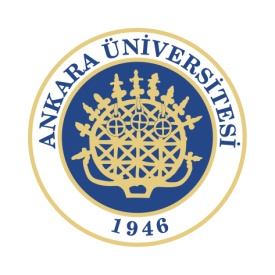 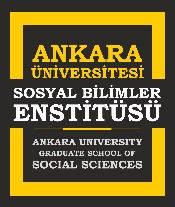 …………………………………………… Anabilim Dalı Başkanlığı’na, 	Anabilim Dalımız 	Tezli Yüksek LisansDoktoraBütünleşik Doktora 	öğrencisi …………………………………………., hazırlamış olduğu tezinin dijital kopyası ile birlikte istenen sayıdaki tez nüshasını Ankara Üniversitesi Lisansüstü Eğitim-Öğretim Yönetmeliği’nin ilgili maddesinde öngörüldüğü biçimde ………………. tarihinde tarafıma teslim etmiştir. Turnitin.com adresinde kayıtlı intihal yazılımı programından aldığım rapor EK’te olup, benzerlik oranının %10’u aşmadığı tarafımca tesbit edilmiştir.  	Danışmanı olduğum …………………………………………., tez yazım kurallarına uygun olarak hazırladığı çalışmasıyla, tez savunmasına hazırdır. 	Bu bağlamda, aşağıda takdirlerinize sunduğum tez jürisinin oluşturulmasını sağlamak üzere, EK’te sunulan belgelerle birlikte konuya ilişkin  Anabilim Dalı Kurulu önerisinin Sosyal Bilimler Enstitüsü Müdürlüğü’ne iletilmesi hususunda gereğini saygılarımla arz ederim.										   Tarih:												         DANIŞMAN								Unvan, Adı-Soyadı ve İmzaÖĞRENCİADI-SOYADI	:NUMARASI	:PROGRAM	:TEZİN ADI	:	   ANABİLİM DALI KURULU İÇİN TEKLİF EDİLEN TEZ JÜRİSİ ÖNERİSİEKİ:-1 adet tez CD’si (PDF formatında), 1 adet Turnitin Raporu CD’si, Benzerlik endeksi raporunun danışman öğretim üyesi tarafından imzalanmış sayfası (Yüksek Lisans ve Doktora/Bütünleşik Doktora Öğrencileri için)ASILÜniversite/Fakülte/Anabilim DalıYEDEKÜniversite/Fakülte/Anabilim Dalı